Alternative Car Park Locations and Public Transport to Ewood Park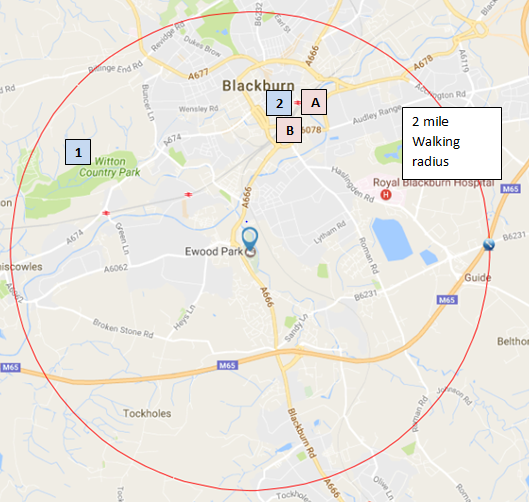 NOTE: The Number 1 bus operates along the A666 into Darwen therefore can be used if coming from the Darwen Area/DirectionPointFree Car ParksLocationPublic Transport and Walking Options to Ewood Park1Witton Country Park 1 mile from Blackburn Town Centre, on Preston Old Road (A674) heading towards Preston.PUBLIC TRANSPORTStep 1- Take the Hotline 152 bus to Blackburn Bus Station.  Operates every hour from outside Witton ParkTimetable for Hotline 152Step 2 – Take the Number 1 bus from Blackburn Bus Station to Ewood Park.  Operates every 15-20 minutes. Approximately a 7 minute journeyTimetable for Number 1WALKINGWalking to Ewood Park from Witton Park is approximately 1.7 miles taking around 30-40 minutes.2Blackburn Town Centre – Council Car Parks:- Brown Street        (120 spaces) - Starkie Street       (120 spaces) - Salford                   (70 spaces)For locations of these car parks visit:Car Park Location MapOther Council owned car parks are available in Blackburn Centre; please visit the ‘Car Park Location Map’ above for further details.Brown Street, Starkie Street and Salford Car Parks are all ideally located within close proximity to Blackburn Bus Station.PUBLIC TRANSPORTTake the Number 1 bus from Blackburn Bus Station to Ewood Park, approximately a 7 minute journey, operating every 15-20 minutesTimetable for Number 1WALKINGWalking to Ewood Park from Blackburn Town Centre is approximately 1.7 miles, taking around 30-40 minutes. Public Transport FacilitiesPublic Transport FacilitiesPublic Transport FacilitiesPublic Transport FacilitiesABlackburn Rail Station Town Centre Location in close proximity to Blackburn Bus StationIf arriving into Blackburn by rail, stand number 1 is directly outside the rail station to then take the number 1 bus direct to Ewood Park.BBlackburn Bus Station Town Centre LocationNumber 1 bus service direct to Ewood Park.